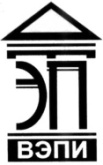 Автономная некоммерческая образовательная организациявысшего образования«Воронежский экономико-правовой институт»(АНОО ВО «ВЭПИ»)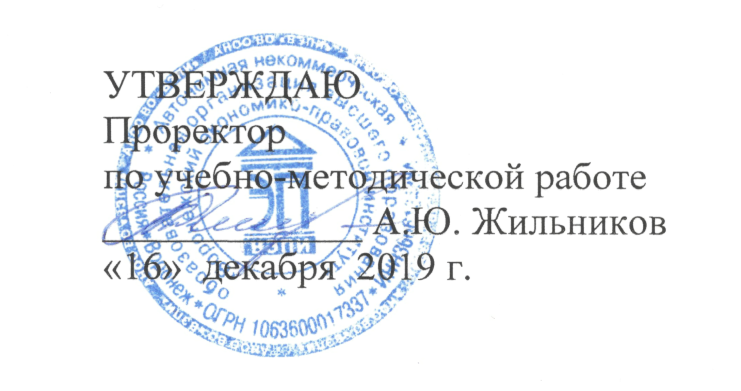 КАФЕДРА КОНСТИТУЦИОННОГО И МЕЖДУНАРОДНОГО ПРАВАМЕТОДИЧЕСКИЕ РЕКОМЕНДАЦИИ ПО ВЫПОЛНЕНИЮ ЛАБОРАТОРНЫХ РАБОТ ПО ДИСЦИПЛИНЕ (МОДУЛЮ)Сравнительное правоведение(наименование дисциплины (модуля))	40.04.01 Юриспруденция	(код и наименование направления подготовки)Направленность (профиль) 	Правоохранительная		(наименование направленности (профиля))Квалификация выпускника 	Магистр		(наименование квалификации)Форма обучения 	Очная, заочная		(очная, очно-заочная, заочная)Воронеж 2019Методические рекомендации по выполнению лабораторных работ по дисциплине (модулю) «Сравнительное правоведение» являются составной частью основной профессиональной образовательной программы – образовательной программы высшего образования по направлению подготовки 40.04.01 Юриспруденция (направленность (профиль) Правоохранительная) и соответствуют требованиям Федерального государственного образовательного стандарта высшего профессионального образования по направлению подготовки 030900 Юриспруденция (квалификация (степень) «магистр»).Методические рекомендации обсуждены и одобрены на заседании кафедры конституционного и международного права.Протокол от «13»   ноября   . № 2Составитель: кандидат юридических наук,доцент, доцент кафедры Конституционного и международного права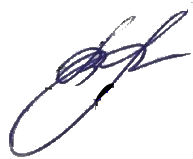 АНОО ВО «Воронежский экономико-правовой институт»                                               В.В. ХрулеваЛабораторная работа № 1Проблемы классификации и идентификации правовых систем (семей)Цель работы: закрепить и углубить теоретические знания правовых систем современности и проблемы их классификации и идентификации. 1. Краткие теоретические сведенияУ отдельных авторов содержатся разные взгляды на элементы правовой системы, но в основных положениях эти взгляды совпадают. В работах российских ученых структура правовой системы характеризуется тремя группами правовых явлений. Во-первых, это юридические нормы, принципы и институты (нормативная сторона); во-вторых, совокупность правовых учреждений (организационная сторона); в-третьих, совокупность правовых взглядов, представлений, идей, свойственных данному обществу, правовая культура. В современной теории права классификация правовых систем обычно осуществляется на основе социально-экономических, духовных (идеологических) и технико-юридических факторов. В первом случае классификация опирается на теорию исторического материализма, в соответствии с чем выделяются рабовладельческий, феодальный, буржуазный и социалистический типы права. В то же время классификацию по социально-экономическому критерию нельзя признать ведущей, т.к. она в должной мере не учитывает конкретно-историческую, конкретно-географическую, культурнонациональную и иные особенности развития права. Для их учета наиболее приемлема классификация типов права на основе цивилизационного или кросскультурного анализа. В данном случае сравнительный анализ правовых систем зависит от уровня дифференциации культуры на этнические и национальные сегменты, культурные ареалы, от типологии самих цивилизаций, будь то европейская и североамериканская, индийская, буддийская, дальневосточная, исламская и т.д. Наконец, самой распространенной в теории права является типология правовых систем общества на основе духовных и технико-юридических критериев, выделяющих англосаксонскую, романо-германскую, социалистическую, религиозную и традиционную (обычную) правовые семьи. Некоторые правоведы толкуют правовую систему как право в «широком смысле», объединяют в качестве основных элементов этой сложной структуры правосознание, нормы права, правоотношения, правовые учреждения, правовую культуру. Правовая система каждого государства отражает закономерности развития общества, его исторические, национальные, культурные особенности. Естественно, что каждое государство имеет свою правовую систему, которая имеет как общие черты с правовыми системами других государств, так и отличия от них, т.е. специфические особенности. Возникновение и история развития правовой системы государства свидетельствуют о том, что на содержание и динамику правовой системы воздействует вся духовная культура общества: религия, философия, мораль, художественная культура, наука. На правовую систему большое воздействие оказывают политика, политическая культура. Известно, что в Древнем Китае, Индии, Египте, Римском государстве правовые системы были органически взаимосвязаны с религией; морально-этнические элементы культуры, правовые ценности выступали в религиозной форме, опирались на религию. К закономерностям, показателям развития правовых систем в Древнем мире, в средние века, в современный период относятся усложнение, активизация процесса взаимодействия цивилизационных факторов. К закономерностям относятся также преемственность в развитии правовых систем. Традиционные правовые ценности взаимодействуют с новыми ценностями, воспринятыми правовой системой от другой или других правовых систем. В историческом плане наблюдается прогресс правовых систем в отдельных обществах, государствах. Конечно, эти закономерности обусловлены в конечной степени развитием экономического фактора, совершенствованием производительных сил и производственных отношений, развитием рыночного хозяйства. Современная правовая карта мира раскрывает многообразие правовых систем и в то же время свидетельствует о стремлении государств к сближению, единству в законодательстве, правоприменительной деятельности в сфере регулирования рыночных отношений, охраны окружающей среды, в регулировании других сфер общественной и государственной жизни. Расширению взаимодействия правовых систем способствует деятельность Организации Объединенных Наций, насчитывающей в настоящее время свыше 200 государств-членов. Этот процесс стимулируют также законодательные акты суверенных государств, закрепляющие приоритет действия международных актов, относящихся к правам человека, к мирному урегулированию конфликтов между государствами. В конституциях ряда государств содержатся положения об отказе от войны как средства разрешения международных споров. Например, в Конституции Японии говорится от имени ее народа: «Мы твердо уверены, что все народы мира имеют право на мирную жизнь, свободную от страха и нужды». Правовые системы по сходству, единству их элементов объединяются в группы, «правовые семьи». Группировка правовых систем в «правовые семьи» осуществляется на основе юридического подхода, при котором за основу берутся источники права или частное или публичное право, другие юридические качества. Проведенная рядом правоведов интеграция правовых систем на основе социологического подхода связана с типом общества, которое стремятся создать с помощью правовой системы. В Древнем мире самой развитой правовой системой было римское право, юриспруденция Древнего Рима. Рецепция римского права стала важнейшей составной частью формирования в средневековой Европе романо-германской правовой системы, «правовой семьи». Свои ценности, особенности присущи правовой системе, сформировавшейся в Англии и ставшей основой семьи общего права. На формирование индусского, иудейского, а также мусульманского права решающее воздействие оказали религия. В XX веке в бывшем Союзе ССР, а позже в других социалистических государствах образовалась семья социалистического права, которая позаимствовала многие правовые ценности из романо-германской правовой семьи. В социалистических государствах правовая система была нацелена на построение новой социально-экономической формации — социализма и коммунизма. Исторические события 80-90-х годов прекратили функционирование социалистической правовой семьи на территории бывшего СССР, ряда государств Центральной и Юго-Восточной Европы. Большой историей развития, своеобразием в структуре и содержании обладают правовые системы Китая, Индии, Японии, развивающихся стран Азии, Африки. Компаративизм в правеКомплексным изучением современной правовой карты мира занимается сравнительное правоведение. Ученые-компаративисты (от лат. comparativus — сравнительный) исследуют системы права разных государств. Сравнительное правоведение имеет объектами исследования правовую систему, отрасли права, институты, отдельные нормы права, законы, практику их применения. Объектом сравнительного правоведения являются также юридические теории. В юридической литературе, в научно-исследовательской работе правоведов большое внимание уделяется сравнительному методу познания правовых явлений. Историко-сравнительное правовое исследование дает значительные результаты в теории и истории государства и права, истории политических и правовых учений, философии и энциклопедии права, в гражданском, уголовном, административном праве. В настоящее время сравнительное правоведение выступает и как метод и как наука, что явилось результатам длительного пути движения научной мысли и знания. Еще в Древнем мире политическая и правовая мысль обращалась к сравнительному методу познания, обобщала результаты сравнений. Конфуций, Аристотель, Платон, юристы Древнего Рима исследовали большой законодательный, правовой материал, использовали его для своих построений, выводов. Созданию «Законов XII таблиц», реализации идеи — дать знания законов всему народу предшествовала и сопутствовала большая аналитическая работа представителей римской юриспруденции. Важную роль в становлении римской юриспруденции, правовой системы Древнего Рима имело творческое освоение философско-юридической мысли Древней Греции. Сравнительное правоведение устанавливает и исследует то общее, что имеется в двух или более правовых системах, определяет их природу, формы, роль, выявляет также специфические особенности сравниваемых правовых систем, тем самым умножает знания о праве в целом как феномене духовной культуры современного общества. Сравнительное правоведение не только способствует углублению теории, но и позволяет юристам разных стран совершенствовать свое национальное право. Работа, общение, выводы компаратистов способствуют развитию международных отношений, созданию и поддержанию оптимального правового режима в жизни народов взаимозависимых государств единого мирового сообщества. В современных условиях актуальными становятся вопросы сравнительного правоведения, законоведения в государствах, входящих в Содружество Независимых Государств, основные направления сближения национальных законодательств государств — участников СНГ. Сопоставление выявленных исследователями правовых семей позволяет сделать вывод о том, что они сходятся во мнении с определенными поправками только по поводу следующих систем: религиозных и традиционных систем - исламской правовой семьи, индусской правовой семьи и дальневосточной, англо-американской правовой семьи или семьи системы общего права, романо-германской правовой системы, а также скандинавской и латиноамериканской семей права. Представляется, что данная классификация наиболее полно отражает правовую карту мира на сегодняшний день.2. Порядок выполнения работы и содержание отчетаПорядок выполнения работы: На лекциях и практических занятиях изучается теоретический материал по заданной тематике;Преподаватель объясняет порядок выполнения работ и правила оформления отчетов по результатам работ;Обучающиеся получают задание на лабораторную работу;Обучающиеся самостоятельно знакомятся с разделом «Краткие теоретические сведения». Просматривают контрольные вопросы;Перед лабораторной работой проводится опрос обучающихся с целью установить готовность обучающихся к самостоятельному выполнению работы; Обучающиеся приступают к выполнению практической части работы согласно заданиям. Обучающийся должен внимательно прочитать задание и выполнить его;По окончанию выполнения задания обучающийся заполняет отчет по лабораторной работе; После оформления отчета обучающийся просматривает контрольные вопросы;Содержание отчета: цель работы;задание на лабораторную работу для своего варианта;алгоритм решаемого задания с необходимыми пояснениями;выводы по работе.3. Контрольные вопросы1. Понятие типа права. Основные точки зрения в вопросе о типологии права.2. Типология современного российского права.3. Понятие и структура правовой системы общества. Классификация правовых систем.4. Правовая система России в условиях глобализации.5. Эволюция правовых семей под влиянием процесса глобализации.6. Сближение романо-германского и англо-саксонского права.